Co to jest test prywatnego inwestora i w jakim celu się go wykonuje?Praktycznie każde postępowanie restrukturyzacyjne wiąże się z kwestią niedozwolonej pomocy publicznej. W celu weryfikacji podobnych kwestii powstał test prywatnego inwestora. Na czym polega i kiedy się go wykonuje? Odpowiedź znajdziesz w tym wpisie.Na czym polega pomoc publiczna?Pomocą publiczną nazywamy sytuację, w której dany przedsiębiorca może chcieć uzyskać wsparcie od państwa lub przy użyciu środków publicznych w jakiejkolwiek formie. Może występować pod postacią zasobów państwowych, jako zmniejszenie wysokości zobowiązań w wyniku układu, rozłożenie płatności na raty, czy też odroczenie daty płatności. Z założenia jest niedozwolona, oprócz sytuacji, w których mieści się w progu określonym przez Prawo restrukturyzacyjne. Test prywatnego inwestora pomaga kontrolować tę kwestię.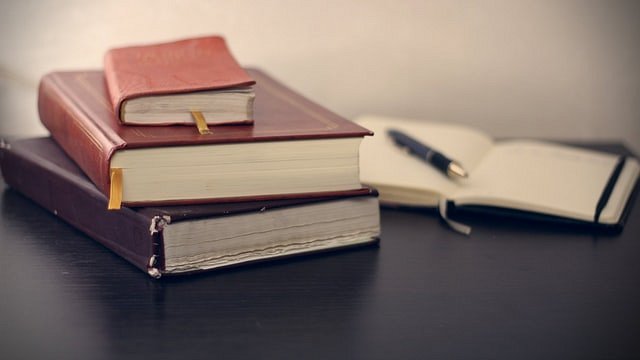 Czym jest test prywatnego inwestora?Aby ocenić, czy dofinansowanie podmiotu gospodarczego w oparciu środki pochodzenia publicznego nie zakrawa o działanie niezgodne z Prawem, wykonuje się Test Prywatnego Inwestora. Na jego podstawie sprawdza się czy w danych okolicznościach i sytuacji wolnego rynku zdobyte aktywa zostały pozyskane w ramach racjonalnie działającego inwestora prywatnego. Celem jest zatem zdobycie odpowiedzi na pytanie, czy przyznane wsparcie mogłoby zostać udzielone na analogicznych zasadach przez podmiot prywatny, który kieruje się zyskiem ekonomicznym.